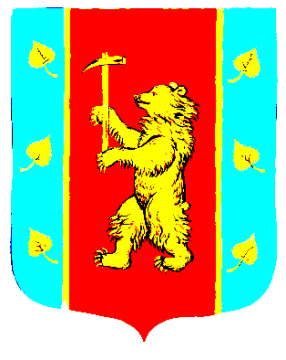 Администрация Кузнечнинского городского поселения Приозерского муниципального района Ленинградской областиП О С Т А Н О В Л Е Н И Е от « 03 » октября 2023 года  № 438. В соответствии с Указом Президента Российской Федерации от 07.05.2012 № 601 «Об основных направлениях совершенствования системы государственного управления»,  Федеральным законом от 27 июня 2010 года №210-ФЗ «Об организации государственных и муниципальных услуг», Федеральным законом от 06.10.2003 № 131-ФЗ «Об общих принципах организации местного самоуправления в Российской Федерации», на основании Устава Кузнечнинского городского поселения Приозерского муниципального района Ленинградской области, администрация Кузнечнинского городского поселения Приозерского муниципального района Ленинградской областиПОСТАНОВЛЯЕТ:1. Внести в Административный регламент по предоставлению муниципальной услуги «Предоставление садового или огородного земельного участка, находящегося в муниципальной собственности (государственная собственность на который не разграничена), гражданам членам садоводческих и огороднических некоммерческих организаций без проведения торгов в собственность бесплатно, в общую долевую собственность бесплатно либо в аренду», утвержденный постановлением администрации от 01.11.2022 №235, следующие изменения:1.1. В пункте 2.2.1. слова «предусмотренных частью 18 статьи 14.1 Федерального закона от 27 июля 2006 года № 149-ФЗ «Об информации, информационных технологиях и о защите информации» (при наличии технической возможности)» заменить словами «указанных в частях 10 и 11 статьи 7 Федерального закона от 27.07.2010 № 210-ФЗ «Об организации предоставления государственных и муниципальных услуг» (при наличии технической возможности)».1.2. В пункте 2.6.: 1.2.1. Слова «по форме №2П» заменить словами «по форме, утвержденной Приказом МВД России от 16.11.2020 № 773»;1.2.2. В последнем абзаце подпункта б) слова «администрацией этой организации или руководителем (его заместителем) соответствующего учреждения социальной защиты населения» заменить словами «руководителями (их заместителями) таких организаций».1.3. В приложение №1 к регламенту слова «На земельном участке имеется объект недвижимости: ______ Наименование объекта, кадастровый номер объекта _______. Основание возникновения права собственности на объект недвижимости:_____» заменить словами «Реквизиты решения о предварительном согласовании предоставления земельного участка ___________________________(в случае, если испрашиваемый земельный участок образовывался или его границы уточнялись на основании решения о предварительном согласовании предоставления земельного участка).».2. Опубликовать настоящее постановление на официальном сайте администрации Кузнечнинского городского поселения Приозерского муниципального района Ленинградской области www. kuznechnoe.lenobl.ru.3. Настоящее постановление вступает в силу после официального опубликования.4. Контроль за исполнением настоящего постановления оставляю за собой.Глава администрации                                                                                                Н.Н. СтанововаРазослано: дело-1; Давыдовой Е.В. -1О внесении изменений в административный регламент по предоставлению муниципальной услуги «Предоставление садового или огородного земельного участка, находящегося в муниципальной собственности (государственная собственность на который не разграничена), гражданам членам садоводческих и огороднических некоммерческих организаций без проведения торгов в собственность бесплатно, в общую долевую собственность бесплатно либо в аренду», утвержденный постановлением администрации от 01.11.2022 №235